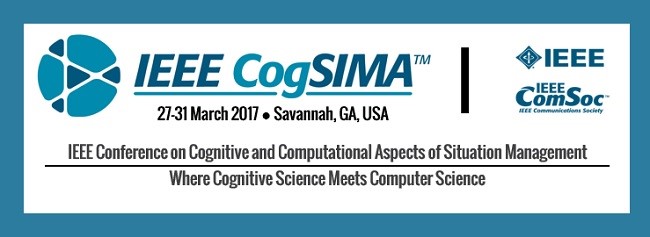 Submissions should address cognitive and/or computational aspects of situation management, which is the synergistic goal-directed process of situation awareness and control in dynamic systems so that desired goal situations are reached within predefined quality, resources and time.Areas of possible interest include:Big Data, Deep Learning, and Situation AwarenessCognitive Modeling and Decision Support Interaction with Autonomous Systemsand Others...IEEE CogSIMA conferences are aimed at researchers and practitioners from academia, industry and government, with a wide variety of backgrounds and experience including computer science, human factors, cognitive science, modeling & simulation, robotics, and systems engineering. Paper submissions are due 23 November 2016http://ieee-cogsima.orgIEEE CogSIMA 2017 will provide a venue for presenting multidisciplinary research on complex heterogeneous systems of interacting humans, machines, computer agents and/or networks. 